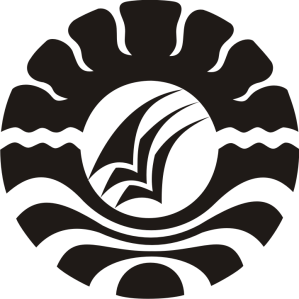 SKRIPSIPENGARUH KEGIATAN BERMAIN PUZZLE TERHADAP KEMAMPUAN MENGENAL LAMBANG BILANGAN PADA ANAK KELOMPOK A DI PAUD TERPADU AL-AHDA TAROADA KABUPATEN MAROSSATRIANIPROGRAM STUDI PENDIDIKAN GURU  PENDIDIKAN ANAK USIA DINIFAKULTAS ILMU PENDIDIKANUNIVERSITAS NEGERI MAKASSAR2017